Composition d’une rocheExp. 2.1SciencesPrésenté à :Daniel BlaisPar :Denis Proulx23 Oct. 2019MSI 2ÉSVObservation : Si on a des minéraux broyés, on va parler de composition d’une roche.But : Identifier de la biotiteHypothèse : Je suppose que la biotite est la noireMatériel :iPhone, ordinateur, roche_______Minéral noir                                            _______Minéral rose_______Minéral blancManipulation : Regarder les différents minérauxRésultats :Composition du graniteAnalyse : D’après mes résultats, le minéral noir est de la biotite.Conclusion : Mon hypothèse était donc vraie !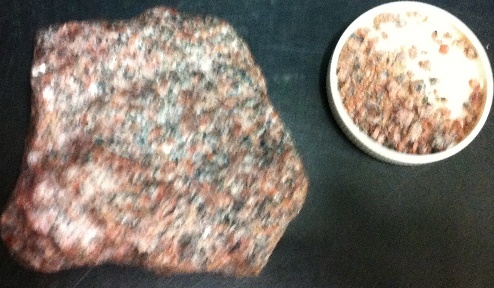 Minéral roseMinéral noirMinéral blanc